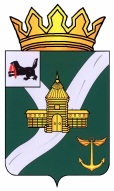 КОНТРОЛЬНО-СЧЕТНАЯ КОМИССИЯУСТЬ - КУТСКОГО МУНИЦИПАЛЬНОГО ОБРАЗОВАНИЯ(КСК УКМО)                                                                 Утвержденораспоряжением председателя                                                                   КСК УКМО                                                                                 от 07.12.2019 № 56-пЗАКЛЮЧЕНИЕ№ 01-55зна проект решения Думы Звезднинского городского поселения «О бюджете Звезднинского муниципального образования на 2020 год и плановый период 2021 и 2022 годов»Заключение Контрольно-счетной комиссии Усть-Кутского муниципального образования (далее - Заключение) на Проект решения Думы Звезднинского городского поселения «О бюджете Звезднинского муниципального образования на 2020 год и плановый период 2021 и 2022годов» (далее – Проект бюджета) подготовлено в соответствии с Бюджетным кодексом Российской Федерации, Положением «О Контрольно-счетной комиссии Усть-Кутского муниципального образования», утвержденным решением Думы УКМО от 30.08.2011 № 42, иными нормативными правовыми актами Российской Федерации, Иркутской области и Усть-Кутского муниципального образования (далее – УКМО), на основании поручения председателя Думы Звезднинского городского поселения от 15.11.2019 № 3.При подготовке Заключения Контрольно-счетная комиссия Усть-Кутского муниципального образования (далее – КСК УКМО) учитывала необходимость реализации нормативных правовых актов Российской Федерации и Иркутской области, муниципальных правовых актов Звезднинского муниципального образования, основных направлений бюджетной и налоговой политики Иркутской области на 2020 год и на плановый период 2021 и 2022 годов, основных направлений бюджетной и налоговой политики Звезднинского муниципального образования на 2020 и на плановый период 2021 и 2022 годов.Постановлением Администрации Звезднинского муниципального образования от 14.11.2019 № 147 «О проекте решения Думы Звезднинского городского поселения «О бюджете Звезднинского муниципального образования на 2020 год и плановый период 2021-2022 годов» Проект бюджета одобрен и внесен на рассмотрение Думы Звезднинского городского поселения. Перечень документов и материалов, представленных одновременно с проектом бюджета, соответствуют требованиям статьи 184.2 БК РФ и статьи 18.4 Положения о бюджетном процессе.Целями проведения экспертизы проекта бюджета Звезднинского муниципального образования явились определение соблюдения бюджетного и иного законодательства исполнительным органом местного самоуправления при разработке местного бюджета на очередной финансовый 2020 год и плановый период 2021 и 2022 годов, анализ объективности планирования доходов и расходов бюджета. Основные выводы и предложения: Представленный Думой Звезднинского городского поселения Проект бюджета, в целом, соответствует основным положениям бюджетного законодательства Российской Федерации. Прогнозные показатели основных параметров местного бюджета на очередной финансовый 2020 год и плановый период 2021 и 2022 годов сформированы с достаточной степенью достоверности и представляются вполне реальными. Прогноз социально-экономического развития Звезднинского муниципального образования одобрен постановлением Администрации Звезднинского городского поселения от 31.10.2019 № 144 «Об одобрении Прогноза социально-экономического развития Звезднинского муниципального образования на 2020 год и плановый период 2021-2022 годов». Динамика прогнозных макроэкономических показателей Прогноза на 2020 год и плановый период 2021-2022 годов свидетельствует о незначительном росте темпов социально-экономического развития Звезднинского муниципального образования. Решением Думы Звезднинского городского поселения «О бюджете Звезднинского муниципального образования на 2020 год и плановый период 2021 и 2022 годов» статьей 1 предлагается утвердить: на 2020 годпрогнозируемый общий объем доходов в сумме 17 330,2 тыс. рублей, в том числе безвозмездные поступления в сумме 12 477,2 тыс. рублей;общий объем расходов Звезднинского муниципального образования в сумме 17 572,9 тыс. рублей;размер дефицита местного бюджета в сумме 242,7 тыс. рублей, или 5,0% утвержденного общего годового объема доходов Звезднинского муниципального образования без учета утвержденного объема безвозмездных поступлений;на 2021 год:прогнозируемый общий объем доходов в сумме 17 903,5 тыс. рублей, в том числе безвозмездные поступления в сумме 12 499,5 тыс. рублей;общий объем расходов Звезднинского муниципального образования в сумме 17 903,5 тыс. рублей, в том числе условно утвержденные расходы в сумме 435,2 тыс. рублей;на 2022 год:прогнозируемый общий объем доходов в сумме 18 068,0 тыс. рублей, в том числе безвозмездные поступления в сумме 12 517,0 тыс. рублей;общий объем расходов Звезднинского муниципального образования в сумме 18 068,0 тыс. рублей, в том числе условно утвержденные расходы в сумме 878,5 тыс. рублей. Прогнозные поступления по налоговым и неналоговым доходам на 2020 год в сравнении с ожидаемыми доходами за 2019 год увеличатся на 280,9 тыс. рублей или на 6,1 % и составят в сумме 4 853,0 тыс. рублей, в том числе: по налоговым доходам ожидается увеличивается на 7,0 %, по неналоговым доходам прогнозируется увеличение поступлений доходов всего на 2,3 %.На 2021 год по налоговым и неналоговым доходам планируется увеличение на 551,0 тыс. рублей или на 11,3 % в сравнении с планируемыми поступлениями в 2020 году, в том числе по налоговым доходам планируется увеличение на 13,5 %, по не налоговым – увеличение планируется 1,7 %.На 2022 год по налоговым и неналоговым доходам планируется увеличение на 147,0 тыс. рублей или на 2,7 % в сравнении с планируемыми поступлениями в 2020 году, в том числе по налоговым доходам планируется увеличение на 2,9 %, по не налоговым – увеличение планируется 1,9 %. Прогнозные показатели безвозмездных поступлений в 2020 году составят 12 477,20 тыс. рублей, что на 8 172,7 тыс. рублей или на 39,6 % ниже ожидаемого уровня 2019 года.Прогнозные показатели безвозмездных поступлений в 2021 году составят 12 499,5 тыс. рублей, что на 22,3 тыс. рублей или на 0,8 % выше прогнозных показателей на 2020 год. Прогнозные показатели безвозмездных поступлений в 2022 году составят 12 517,0 тыс. рублей, что на 17,5 тыс. рублей или на 0,5 % выше прогнозных показателей на 2021 год. Расходная часть бюджета Звезднинского муниципального образования предложена: на 2020 год в объеме 17 572,9 тыс. рублей, на 2021 год – в сумме 17 468,3тыс. рублей, на 2022 год – 17 189,5 тыс. рублей. Наибольший объем расходов бюджета Звезднинского муниципального образования предполагается осуществить по разделам:- в 2020 году «Общегосударственные вопросы» (46,1%), «Культура и кинематография» (27,0%), «Жилищно-коммунальное хозяйство» (14,6%), «Национальная экономика» (9,1 %);- в 2021 году «Общегосударственные вопросы» (45,8%), «Культура и кинематография» (24,6%), «Жилищно-коммунальное хозяйство» (14,0%), «Национальная экономика» (12,5%);- в 2021 году «Общегосударственные вопросы» (48,6%), «Культура и кинематография» (22,4%), «Жилищно-коммунальное хозяйство» (13,2%), «Национальная экономика» (12,7%). В 2020 году планируется сокращение расходов по разделам «Общегосударственные расходы» на 28,9 %, «Национальная экономика» на 71,3 %, «Жилищно-коммунальное хозяйство» на 62,0 %, «Образование» на 77,4 %, «Культура и кинематография» на 0,3 % по отношению к уровню 2019 года. По таким разделам как «Национальная оборона» и «Национальная безопасность, и правоохранительная деятельность» в 2020 году предусматривается рост на 25,5 % и 24,9 % соответственно в сравнении с ожидаемой оценкой 2019 года.На 2021 год планируется уменьшение объема расходов на 104,6 тыс. рублей или на 0,6 % к прогнозным показателям 2020 года и составит в сумме 17 468,3 тыс. рублей. По разделам «Национальная оборона», «Национальная экономика» наблюдается незначительный рост по отношению к уровню 2020 года, по остальным разделам предусматривается снижение расходов местного бюджета по отношению к предыдущему году, наибольшее снижение отмечено по разделу «Национальная безопасность и правоохранительная деятельность» - 13,2 %.На 2022 год предусматривается снижение по общему объему расходов на 1,6 % к уровню 2021 года и составит в сумме 17 189,5 тыс. рублей. Сокращение расходов по разделу подразделу «Жилищно-коммунальное хозяйство» на 7,4%, «Культура и кинематография» на 10,4 %. По разделам «Общегосударственные расходы», «Национальная оборона» планируется увеличение бюджетных ассигнований на 4,3%, 2,2% соответственно. По остальным разделам расходы запланированы на уровне 2021 года. Проектом решения по подразделу 0104 «Функционирование Правительства Российской Федерации, высших исполнительных органов государственной власти субъектов Российской Федерации, местных администраций» предусмотрены расходы на передачу полномочий по осуществлению внутреннего муниципального финансового контроля на 2020 – 2022 годы в сумме 53,6 тыс. рублей ежегодно, согласно Приказу Минфина России от 06.06.2019 N 85н "О Порядке формирования и применения кодов бюджетной классификации Российской Федерации, их структуре и принципах назначения" данный вид расходов следует относить на раздел подраздел 0106 «Обеспечение деятельности финансовых, налоговых и таможенных органов и органов финансового (финансово-бюджетного) надзора»Проектом решения по подразделу 0503 «Благоустройство» предусматривается расходы на реализацию мероприятий по перечню проектов «Народные инициативы» на 2020 – 2022 годы в объеме 222,9 тыс. рублей ежегодно. В связи с тем, что на момент формирования Проекта решения на 2020 год и плановый период 2021 – 2022 годов у Звезднинского муниципального образования не было правового основания относить данный вид расходов на раздел подраздел 0503, КСК УКМО считает, что целесообразней предусмотреть бюджетные ассигнования на реализацию перечня «Народные инициативы» разделу подразделу 0113 код вида расходов 800.  Пояснительная записка к Проекту решения не содержит информации (пояснений) о запланированных мероприятиях, причинах снижения или роста доходов и расходов на очередной 2020 год и плановые 2021-2022 годы.  Экспертиза текстовой части Проекта бюджета показала:В приложения № 4 некорректно указан год утверждения Проекта решения «2018», следует указать 2019 год.Статья 11 Проекта решения Думы содержит информацию о предельном объеме муниципального долга Звезднинского муниципального образования установлен:на 2020 год в размере 4 853,0 тыс. рублей; на 2021 год в размере 5 404,0 тыс. рублей;на 2022 год в размере 5 551,0 тыс. рублей, в соответствии с требованиями ст. 107 Бюджетного кодекса РФ такая информация не указывается.По итогам проведенной экспертизы Контрольно-счетная комиссия Усть-Кутского муниципального образования делает вывод, что проект решения Думы «О бюджете Звезднинского муниципального образования на 2020 год и плановый период 2021 и 2022 годов», в целом, соответствует бюджетному законодательству Российской Федерации и, с учетом исправления замечаний, указанных в настоящем заключении, рекомендуется к принятию.Инспектор КСК УКМО                                                                     Е.В. Мокрецова